Letters             205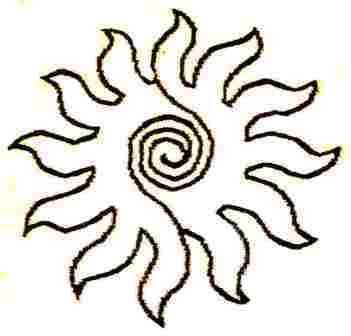 Our world works by contrast. To every action there is a reaction. If something pushes upward, the downward push must be overcome. It's the same for one side or the other. Keep this in mind because it is easy to be disappointed. Especially when the reaction comes from within and you have taken all the necessary precautions to avoid it. Simply, someone has a purpose contrary to ours and struggles to impose it, even if he is convinced that what is ours is reasonable, but there is something he does not like or he wants to take advantage of it to give himself prestige. This is very common. To make the other fail in order to show that one is the real hero of the matter. Generally, it happens with apathetic people who want to arrogate to themselves the  effort without participating in the company for which they are fighting.This happens when work is done in beautiful places or with educated people. Someone who has   not been able to make his way in the inhospitable places or where the resistance is greater, looks for the best places and people who give prestige to his effort and takes advantage of people who have a problem. It is very common.Because of this, in a mission such as ours, which consists of changing the habits in use, to propose a means, however exotic it may seem, but which is fashionable, such as Yoga, the Martial Arts of the Ancient East, or something similar, passing through the divinatory arts or horoscopes, to justify the change, even if afterwards it is necessary to promote the study of the divinatory arts and horoscopes to update them according to the new proposal, to interest people in a real  change.In Yoga, for example, it is not a matter of insisting again on the revival of holy men, who are a part of Yoga's past, but of proposing an adequate form for the ordinary Human Being who lives in the cities to exercise his body and keep it in optimal conditions to face new challenges that await him if he wishes to rise to the level demanded by current circumstances. The Martial Arts, inspired according to legend in the Shaolin Monastery, which are basically based on preparing oneself not to fight, would be absurd in a world like ours, but they force the sedentary Human Being to be fit not to fight but against his own habits that stiffen him day by day and dedicate himself to the strenuous adventure of Cons-Science.Naturally, there are those who were left behind in the previous spiritual stage and who are still giving twists and turns to the true adventure of our days of Cons-Science. It is easier to hope in faith, based on suffering, humiliations and scorn, than in Cons-Science itself, which implies the awakening of the subtlest conditions of the Human Being and is his highest possibility for transcendence. The development of Science and Cons-Science are the characteristics of the change that is being sought in the Great Universal Fraternity and in its superior stage, the Supreme Order of Aquarius, are not at all easy, it must be said once and for all. It is not a question of a new religion or of returning to any of the already established religions, it is a question of Initiation, of trying a more advanced measure for the Human Beings.This is what justifies the change of habits. To insist on changes of attitude about oneself to the degree of feeling that a new need is born within that demands a satisfaction that is not sensorial, but of a more subtle sensibility; that does not consist of a mere revaluation of what has already been learned; that is not a new intellectual attitude either, but one that surpasses the intellectual and that, in addition, synthesizes them in a total search and transcends them. It is not properly speaking about searching for a Superior Being who gives us ready-made answers that we have to accept because of our inability to understand them, but about assimilating all the contents of the sensorial, the moral and the rational, as a spiritual response that leads us to the integration in ourselves of all that is essential with a view to transcendence.For this, the Yamines, the Half Gegnians and the Gegnians are prepared, waiting for them to reach the age of majority to assume the spiritual stage, in the stage between the ages of twenty- one and twenty-eight, as preparation for the stage of the fifth septenary, around the age of thirty-five and onwards, where a degree that points to transcendence, the First Degree of Royal Initiation, that of Getuls, awaits them. Naturally, it is necessary to observe the Candidate because there are some who have completed this degree and others who are more advanced. It is very easy in its application, but it requires the supervision of a Superior Initiate.All this must be fulfilled within the RedGFU, showing aptitude for studies in depth, friendship and good relations with the other classmates without imposing anything on them, until the Getuls Degree where the obligations change.A Getuls is examined to see how much he has changed in consciousness, if he has any defects that can be remedied in practice, such as homosexuality or lesbianism, attachments to family, luxury or money; any hidden mania, or anything else that may be an obstacle to his consciousness. If there is no obstacle, he is considered fit for the Getuls and is prepared through the Chambers of Real Initiation up to the Gelong Degree.At the Gelong Grade, he has to prove that nothing binds him to try for transcendence. To be free to leave everything and launch himself on a mission to travel the world without money, earning his livelihood and his travel with his disinterested effort, without promising anything and above all, not denigrating the base that sustains him in any way, but becoming a part of it to dignify and obey it.This is already seen today with the Degrees of Gurus, the Sat Chellah and the Sat Arhat of the Order. Whatever Degree is held is the confirmation before the world of the state of consciousness of the bearer. There is no one to blame. Everything has been freely consented to. On the other hand, there are the commitments of the Chamber, also freely assumed for the rest of Life.            To cancel them is the total acceptance of one's own failure.Sat Arhat José Marcelli
May  15, 2009
www.redgfu.net/jmnOriginal text in Spanish:
www.josemarcellinoli.com/2009/pdf/2009_cartas_205.pdf
Translation by: Marcos Paulo González Otero
email: gmarcosp@gmail.com
www.otero.pw
WhatsApp/Telegram: +52 686 119 4097
Version: 07052022-01
Please feel free to forward opinions and corrections.